Муниципальное бюджетное дошкольное образовательное учреждение детский сад общеразвивающего вида №24 «Радуга» г. ТуапсеМО Туапсинский районКонспект комплексного занятия по ОБЖ и правам ребенка на тему:«Кто придет к тебе на помощь»Воспитатель:Васильева Ирина Витальевна2012г. «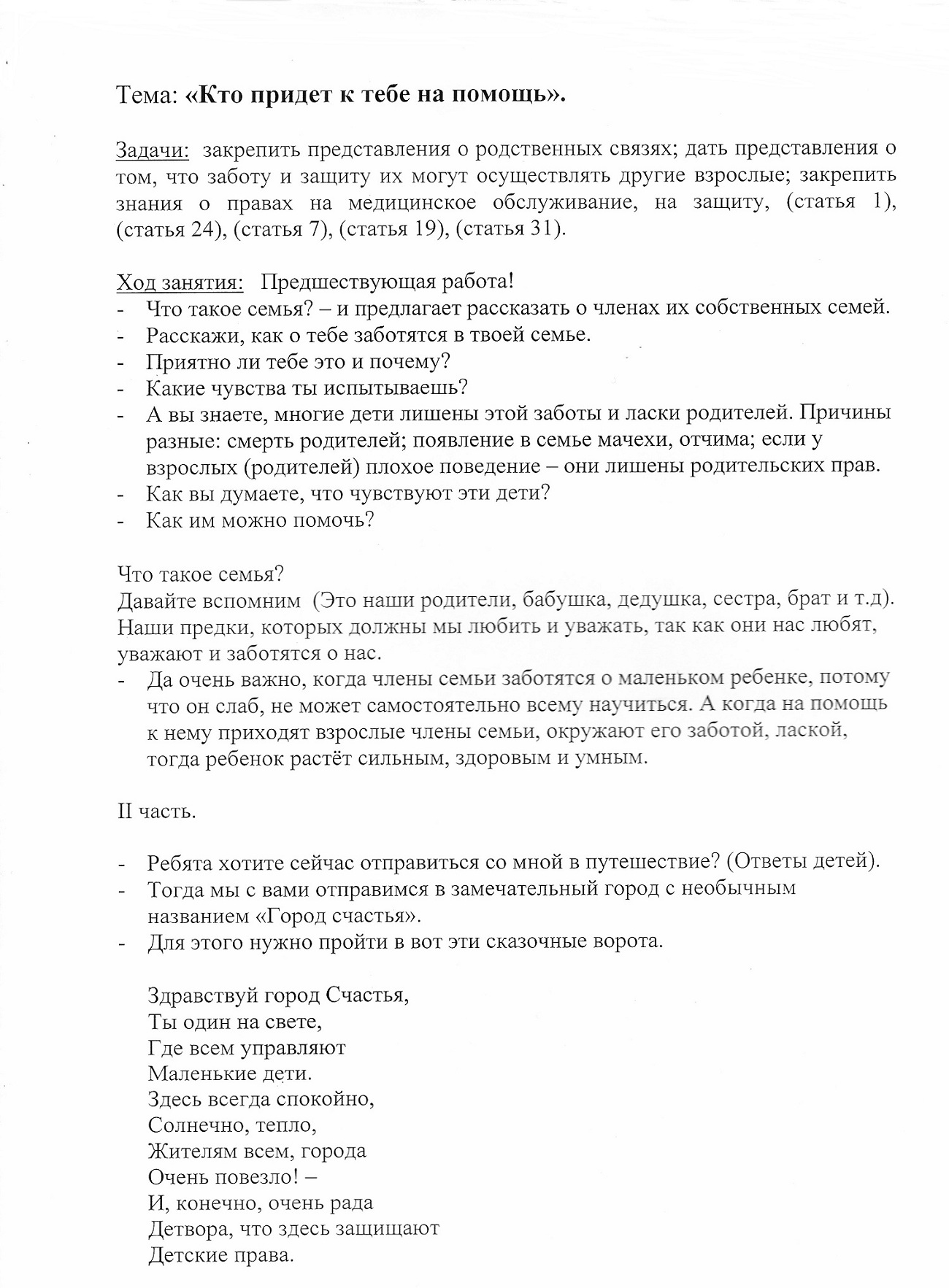 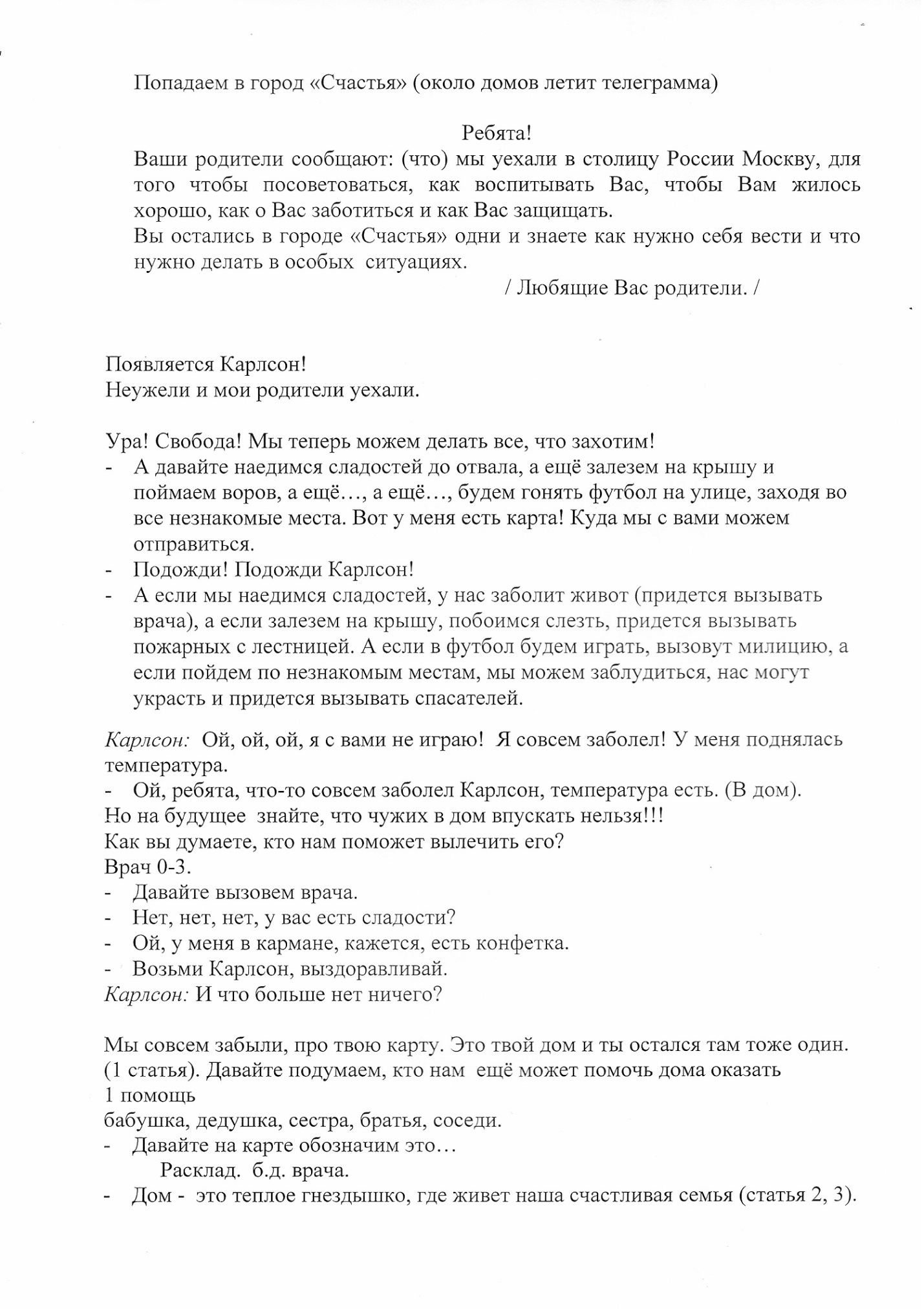 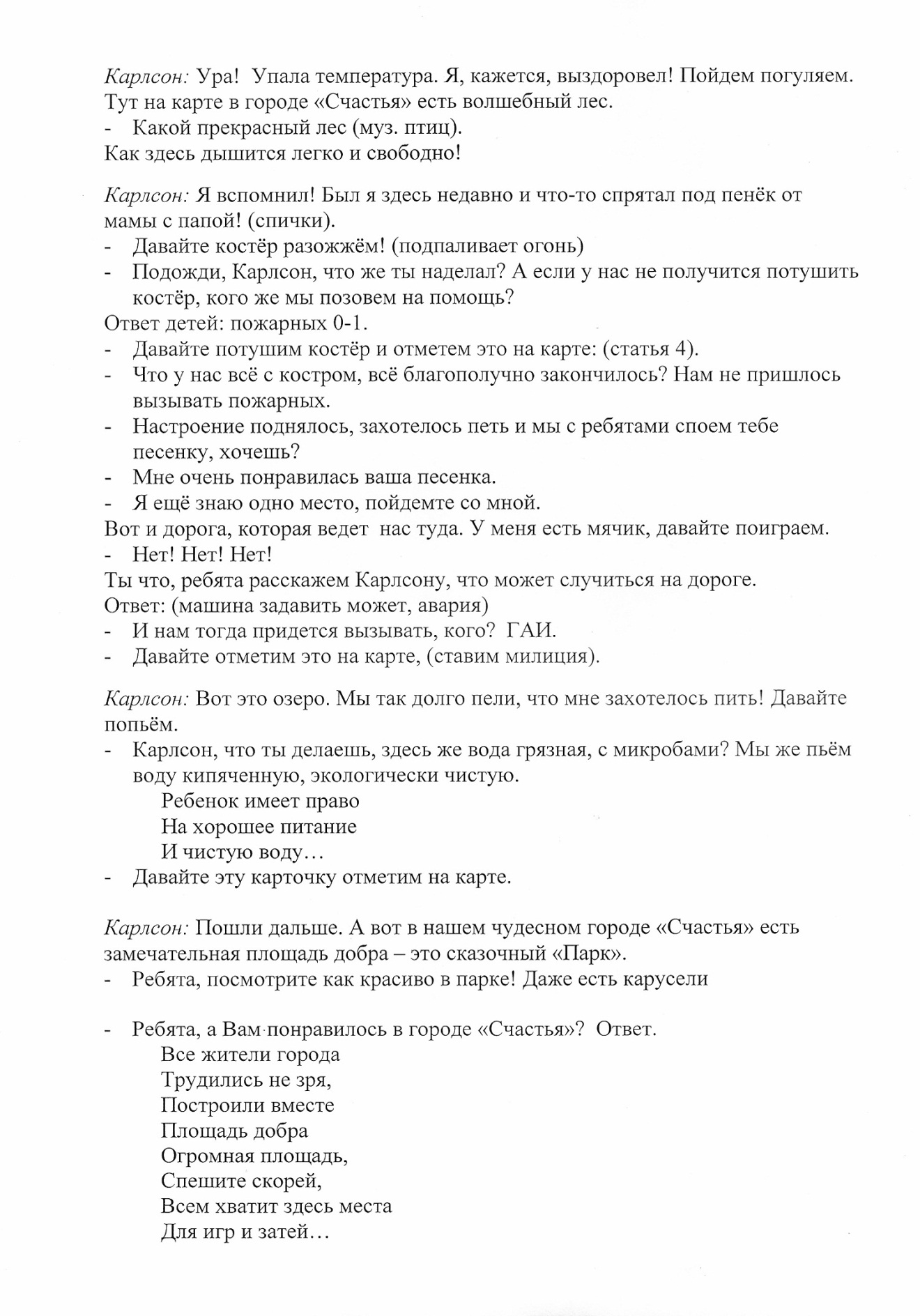 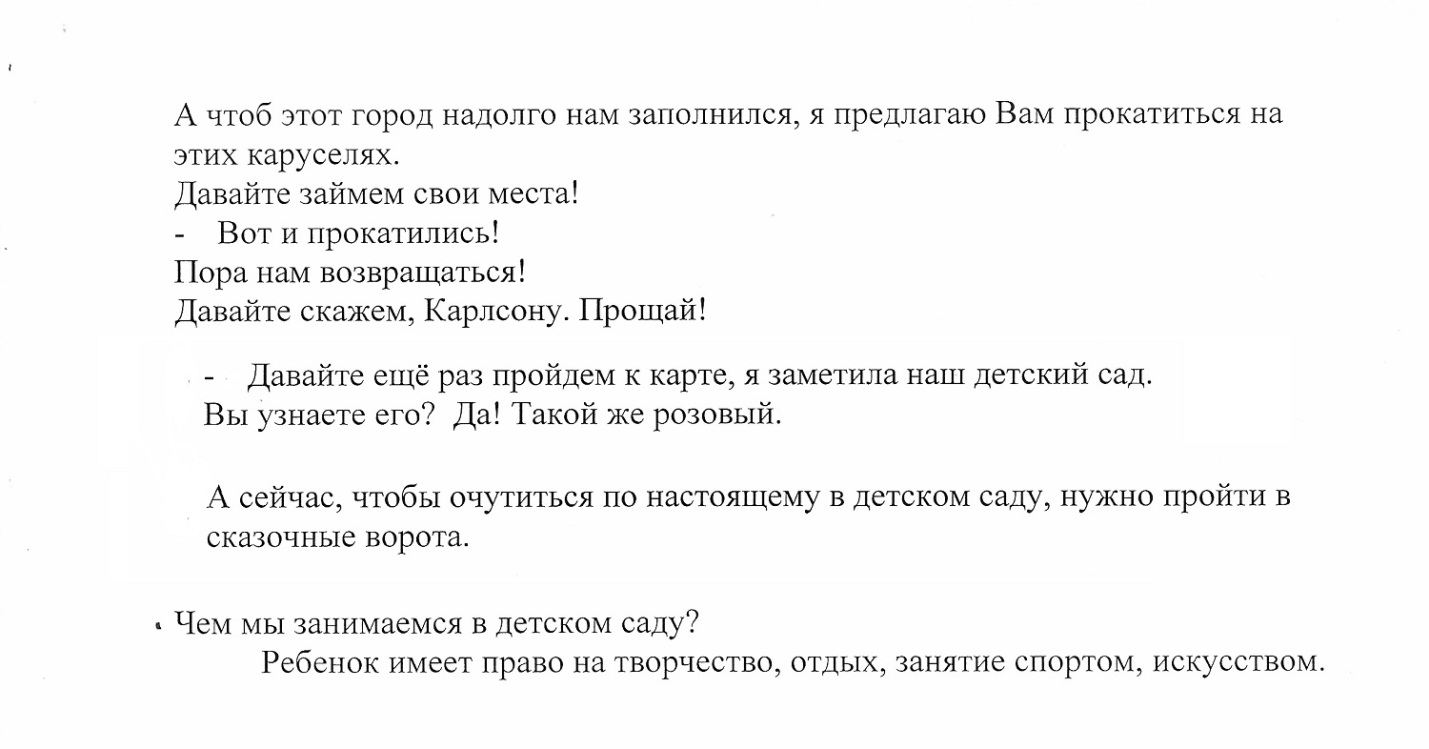 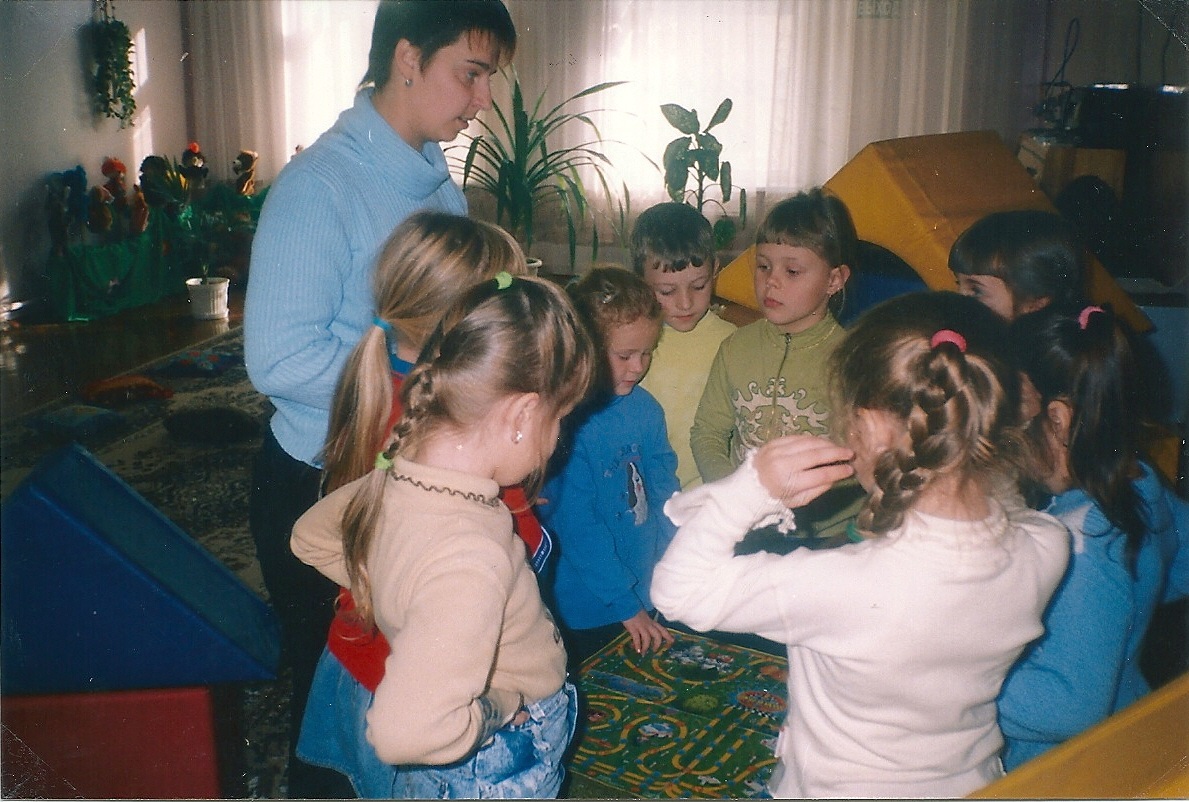 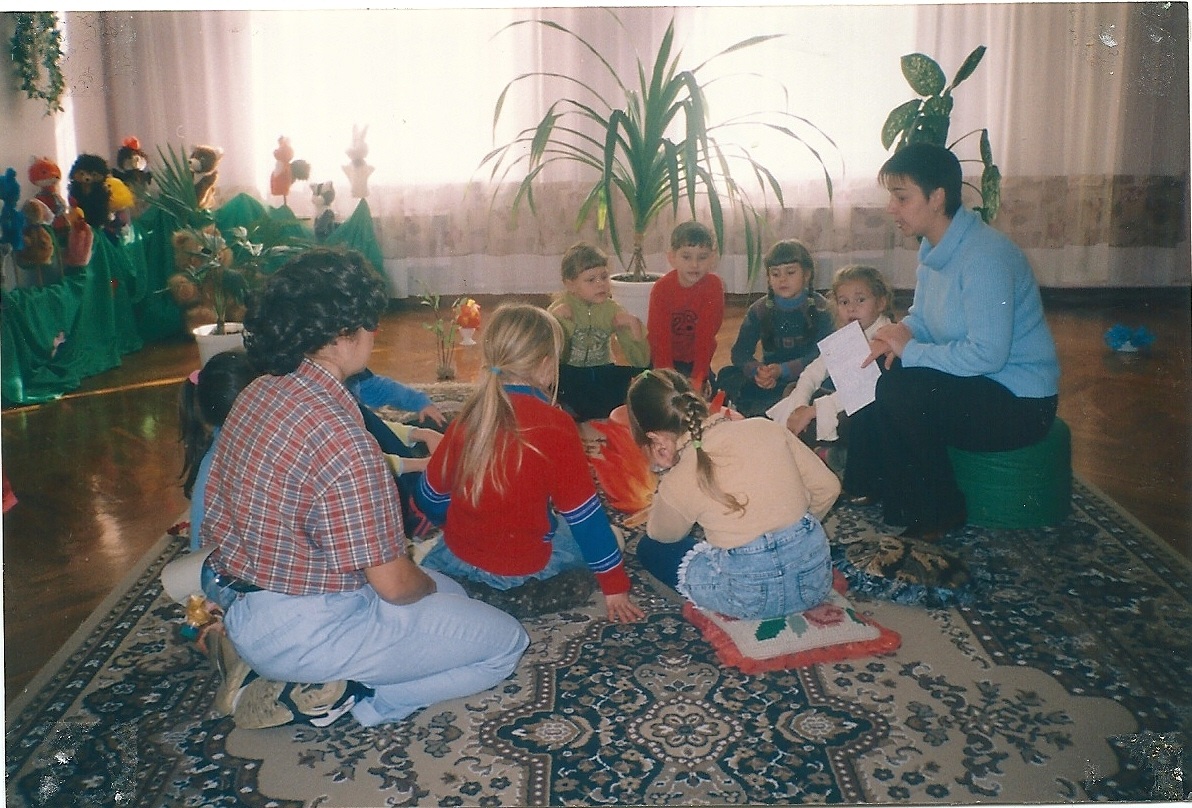 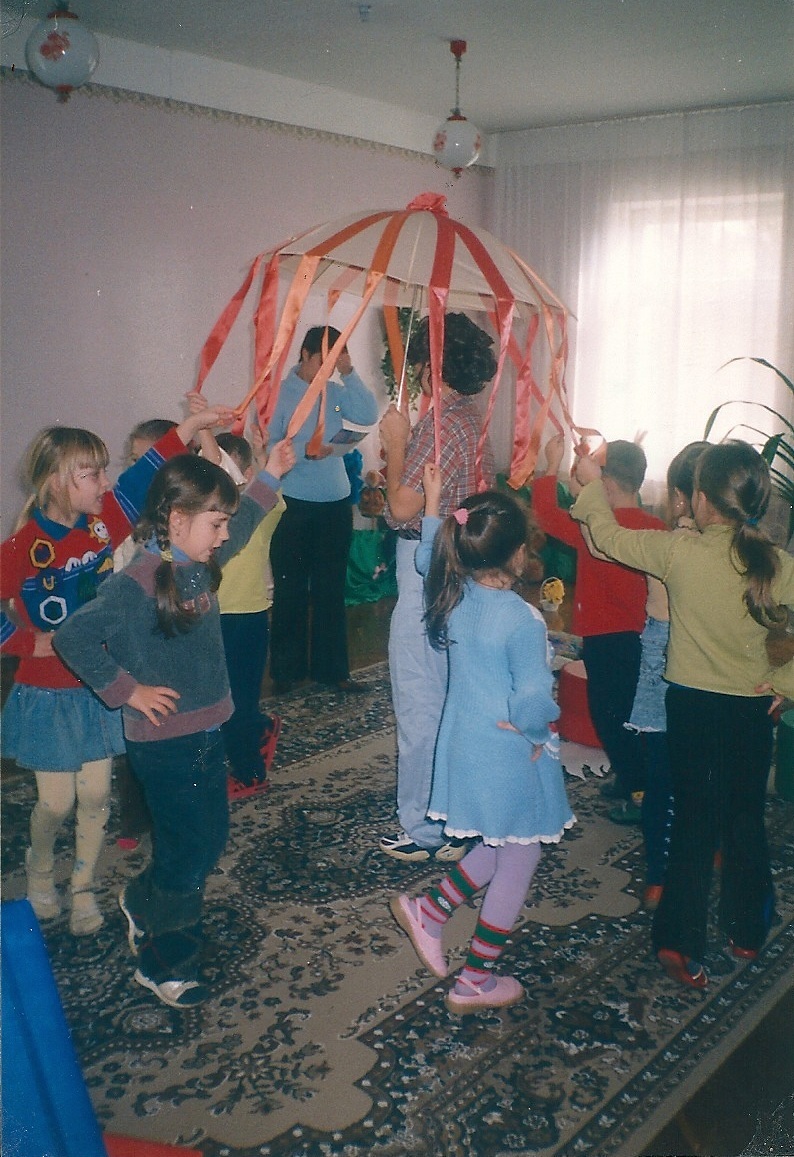 